БІЛОЦЕРКІВСЬКА МІСЬКА РАДА	КИЇВСЬКОЇ ОБЛАСТІ	Р І Ш Е Н Н Явід 27 серпня 2020 року                                                                        № 5740-101-VIIПро розроблення проекту землеустрою щодо відведення земельної ділянки комунальної власності за адресою: вул. Мережна з метою підготовки лоту до проведення земельних торгів у формі аукціонуРозглянувши звернення постійної комісії з питань земельних відносин та земельного кадастру, планування території, будівництва, архітектури, охорони пам’яток, історичного середовища та благоустрою до міського голови від 17 липня 2020 року №184/02-17, протокол постійної комісії з питань  земельних відносин та земельного кадастру, планування території, будівництва, архітектури, охорони пам’яток, історичного середовища та благоустрою від 16 липня 2020 року №216, звернення товариства з обмеженою відповідальністю фірми «Магнет» від 05 лютого 2020 року №625/01-12, відповідно до ст. ст. 12, 83, 93, 116, 122, 128, 136 Земельного кодексу України, Законів України «Про Державний земельний кадастр», «Про землеустрій», «Про державну реєстрацію речових прав на нерухоме майно та їх обтяжень», «Про регулювання містобудівної діяльності», «Про внесення змін до деяких законодавчих актів України щодо розмежування земель державної та комунальної власності», «Про оцінку земель», «Про оренду землі», п.34 ч.1 ст. 26 Закону України «Про місцеве самоврядування в Україні», рішення міської ради від 23 лютого 2017 року № 501-26-VII «Про затвердження Програми розвитку земельних відносин у місті Білій Церкві на 2017-2020 роки» (зі змінами), з метою підготовки лоту до проведення земельних торгів у формі аукціону, ефективного використання земельного фонду міста, розвитку первинного ринку землі, виконання плану надходжень та залучення додаткових коштів до міського бюджету від відчуження земельних ділянок несільськогосподарського призначення, що перебувають у комунальній власності Територіальної громади м.Біла Церква, міська рада вирішила:1. Розробити проект землеустрою щодо відведення земельної ділянки комунальної власності орієнтовною площею 0,7000 га з цільовим призначенням 11.02. Для розміщення та експлуатації основних, підсобних і допоміжних будівель та споруд підприємств переробної, машинобудівної та іншої промисловості (категорія земель – землі промисловості, транспорту, зв'язку, енергетики, оборони та іншого призначення), яка розташована за адресою: вул. Мережна за рахунок земель комунальної власності територіальної громади м.Біла Церква з метою підготовки лоту до проведення земельних торгів у формі аукціону.2. Управлінню регулювання земельних відносин Білоцерківської міської ради  організувати роботи з укладення договору про виконання робіт із розроблення проекту землеустрою щодо відведення земельної ділянки комунальної власності.3. Управлінню регулювання земельних відносин Білоцерківської міської ради подати на розгляд сесії міської ради проект землеустрою щодо відведення земельної ділянки комунальної власності для затвердження.4. Фінансування виконання робіт із землеустрою, а саме: розроблення проекту землеустрою щодо відведення земельної ділянки комунальної власності орієнтовною площею 0,7000 га з цільовим призначенням 11.02. Для розміщення та експлуатації основних, підсобних і допоміжних будівель та споруд підприємств переробної, машинобудівної та іншої промисловості (категорія земель – землі промисловості, транспорту, зв'язку, енергетики, оборони та іншого призначення), яка розташована за адресою: вул. Мережна,  провести виконавчому комітету Білоцерківської міської ради з наступним відшкодуванням витрат Переможцем земельних торгів за лотом.25. Контроль за виконанням цього рішення покласти на постійну комісію з питань земельних відносин та земельного кадастру, планування території, будівництва, архітектури, охорони пам’яток, історичного середовища та благоустрою.Міський голова	                                                        Геннадій ДИКИЙ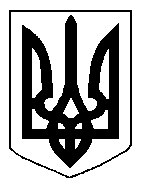 